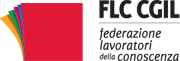 Vive le donne! 
25 novembre, mobilitazione nazionale CGIL contro violenza sulle donneIl 25 novembre milioni di donne faranno sentire la loro voce in Italia e nel mondo perché  la violenza contro le donne è una delle forme più gravi di violazione dei diritti umani. Le azioni di prevenzione, contrasto e punizione intraprese dai governi finora non sono state sufficienti a frenarla solo in Italia, nei primi sei mesi del 2013, sono state uccise 81 donne. La Cgil proseguendo il percorso intrapreso lo scorso anno con la campagna: La violenza contro le donne è una sconfitta per tutti, invita i lavoratori e le lavoratrici a partecipare alla Giornata Internazionale per l'eliminazione della violenza contro le donne  con una  una vasta mobilitazione nazionale, che vedrà i territori impegnati con iniziative sindacali unitarie fuori e dentro i luoghi di lavoro. Perché maltrattare, uccidere un a donna, non è soltanto una violenza contro una persona ma è la spia di un deficit di democrazia, un crimine contro un’intera società. 
Vive le donne è lo slogan del manifesto che quest'anno verrà affisso nelle città e nei luoghi di lavoro e a questo link è possibile trovare le iniziative in tutta Italia per dire NO ad ogni forma di violenza contro le donne.Cordialmente
FLC CGIL nazionaleIn evidenzaDonne della Conoscenza in azione: partono sul territorio nazionale i Comitati interregionali Pari Opportunità
Conversione in legge (128/13) del DL 104: il commento della FLC CGIL
Il calendario 2014 di Edizioni Conoscenza
Adesione al Fondo pensione Espero e Sirio: implementazione delle funzioni per il servizio di Self Service
Investire nella scuola, dare valore al lavoro. Manifestazione nazionale dei sindacati scuola, Roma 30 novembre 2013
Legge delega su istruzione, università e ricerca: il MIUR smentisce i contenuti della bozzaNotizie scuolaQuestioni retributive personale della scuola: seconda riunione del tavolo tecnico
Organici, inidonei e ITP ex eell: inizia il confronto al MIUR
Scuole italiane all’estero: eppur si muove
Riforma delle pensioni. Quota 96: la giustizia possa ciò che la politica non ha voluto
Finanziamenti alle scuole: MOF 2013/2014, il MIUR convoca i sindacati
Finanziamenti alle scuole: arrivati i fondi per pagare i supplenti
Quattro giornate di sciopero unitario dei lavoratori della formazione professionale siciliana
Corsi di lingua inglese per la scuola primaria e CLIL: indicazioni operative per i corsi
Emergenze ATA: prosegue il lavoro del tavolo tecnico sull’organicoNotizie università, ricerca e AfamTutti contro tutti o tutti insieme per salvare e rilanciare l’Università? Il nuovo documento delle Organizzazioni dell’Università 
Si accende il dibattito sui MOOC - corsi online di formazione superiore 
AFAM: scelta sedi contratto a tempo determinato a.a. 2013/2014 
Concorsi Università al 18 novembre 2013
TFA Speciali (PAS): incontro al MIUR sull'avvio dei corsi previsto per dicembre 2013
La trasparenza del MIUR sull’Università
AFAM: svolta decisiva per i precari
ISPRA: finalmente il Ministro dell'ambiente incontra i sindacati nazionali di categoria
Dirigenza amministrativa: l'ISTAT aumenta gli stipendi con una delibera nascosta
Concorsi Ricerca al 18 novembre 2013
Il sindacato presenta una guida per il risparmio energetico abitativoConcorsi universitàConcorsi ricercaAltre notizie di interesseConoscenda è più di un'agendaServizi assicurativi per iscritti e RSU FLC CGILVuoi ricevere gratuitamente i prossimi numeri del Giornale della effelleci? Clicca quiPer l'informazione quotidiana, ecco le aree del sito nazionale dedicate alle notizie di: scuola statale, scuola non statale, università e AFAM, ricerca, formazione professionale.
Siamo anche presenti su Facebook, Google+, Twitter e YouTube.